Non-Peak Times: Sunday - Wednesday 8:00 a.m. – 4:00 p.m.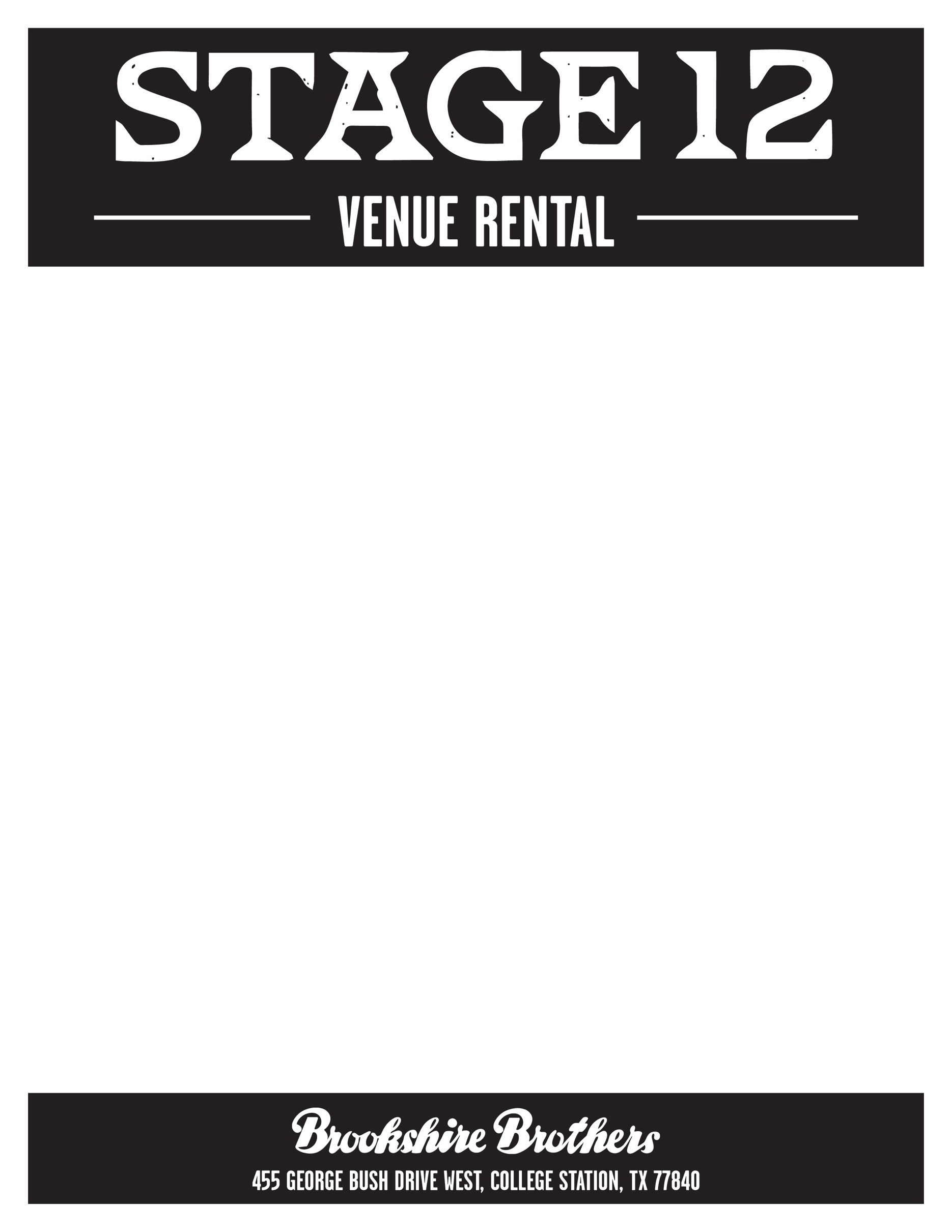 Peak Times: 5:00 p.m. – midnight daily; Thursday - Saturday 8:00 a.m. – 4:00 p.m.* denotes view of stage/video board+ denotes microphone availableVenue Features: Integrated PA system with microphone (available for additional fee)15’ video board for programming (available for additional fee)In-house catering by Stage 12 Catering3 bar locations for wine by glass and 20+ draft beer varietiesUsage of tables/chairsdressing room**Additional fees for set up, clean up, security, and parking may apply**Learn more about the Aggie-inspired Brookshire Brothers!Non-Peak RatesNon-Peak RatesNon-Peak RatesNon-Peak RatesSpaceCapacityPublicTAMU-AffiliatedStage 12 - Balcony*+150$450$350Stage 12 - Ground Level*+350$750$575Garrigan Stables Lounge100$600$450All 3 spaces rented600$1,600$1,200Peak RatesPeak RatesPeak RatesPeak RatesSpaceCapacityPublicTAMU-AffiliatedStage 12 - Balcony*+150$900$675Stage 12 - Ground Level*+350$1,500$1,125Garrigan Stables Lounge100$750$550All 3 spaces rented600$2,800$2,100